Těstoviny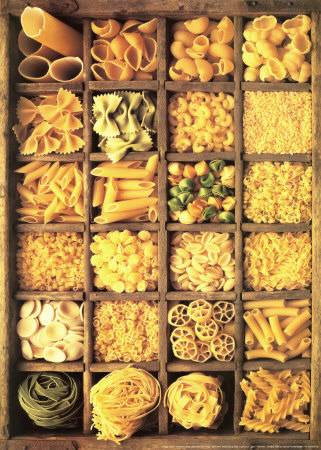 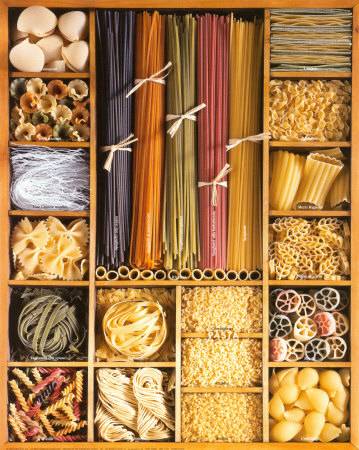 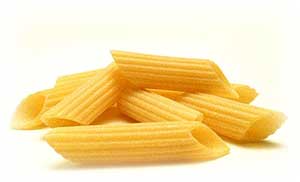 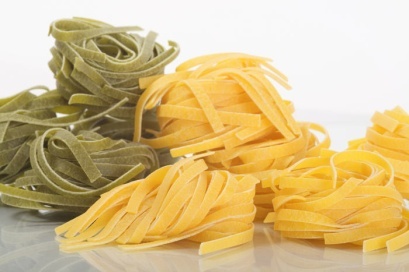 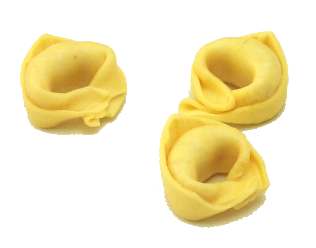 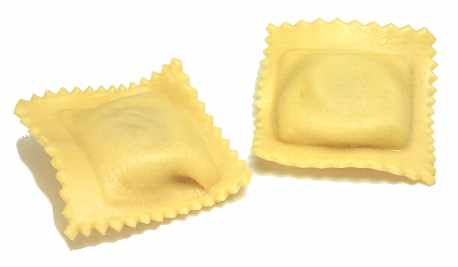 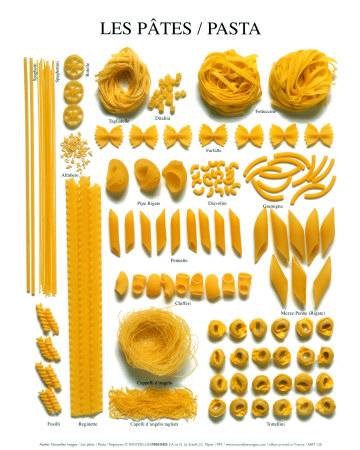 